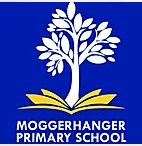 Class TeacherTeachers’ MainscaleRequired for September 2020This position is suitable for both NQTs and experienced TeachersHow to apply for the role:Application is by completed application form.  Completed application forms should be emailed to vacancies@sandysecondaryschool.comClosing Date – Monday 1st June 2020 at 9.00amSafeguardingPosts working with either children and/or vulnerable adults will be subject to the disclosure of criminal records, the successful applicant will be required to undertake an enhanced DBS check.